Atividades de Educação Física da Sequência Didática de Agosto/setembro/outubro/novembro/dezembro–05/10 a 09/10 - 4° Anos.Senhores pais ou responsáveis as fotos ou vídeos da atividade devem ser enviadas no whatsApp. Obrigado.ATIVIDADE 9 - TAMPA NO ALVOMaterial: Prendedor de roupa, tampinhas de garrafas pet, objetos para ser os alvos.Organização do espaço/local: Em casa, mesa.Descrição da atividade: O jogador deve pegar um prendedor de roupa e ficar de um lado da mesa e do outro lado colocar os objetos (pequenos) para serem derrubados. Com o prendedor de roupa arremessar as tampinhas  para derrubar os objetos, também pode fazer em forma de competição para ver quem derruba mais objetos.Realizar a atividade conforme o vídeo repassado no grupo de whatsApp.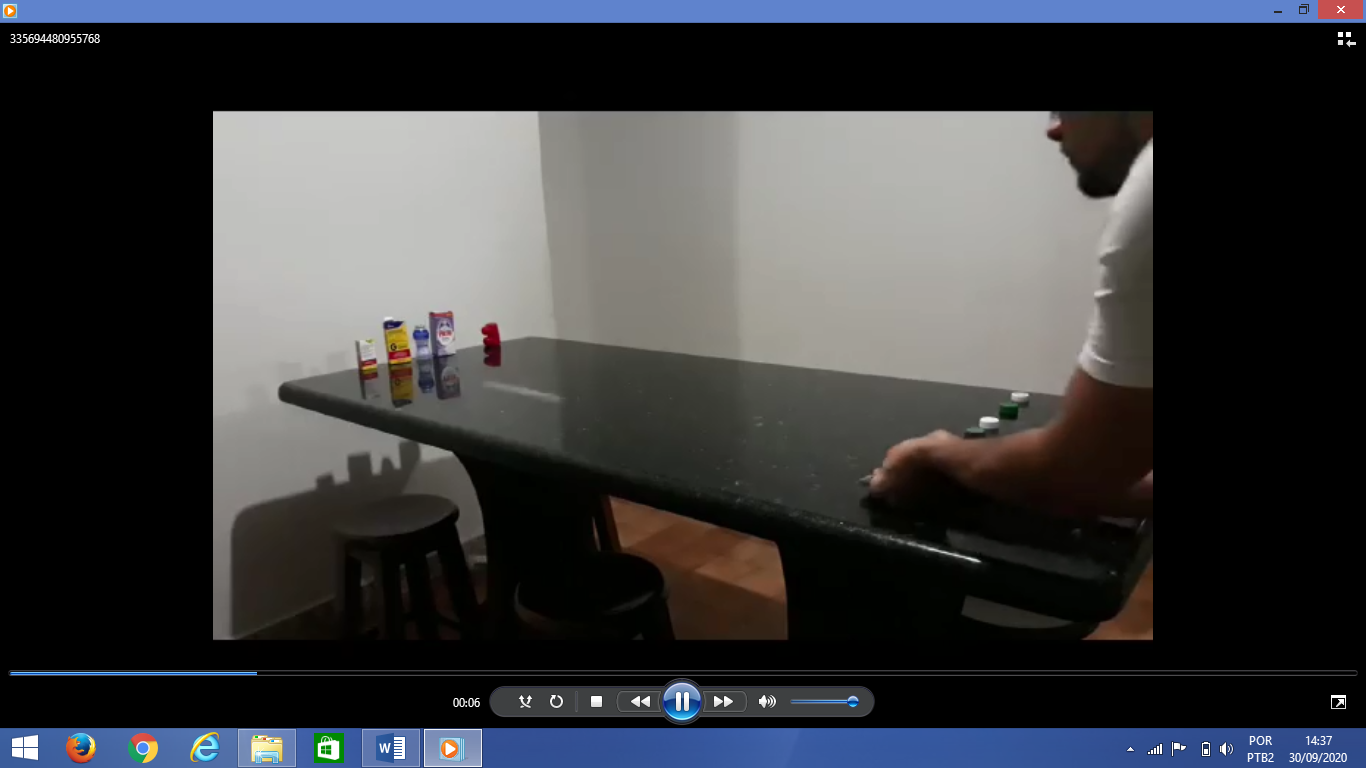 Escola Municipal de Educação Básica Augustinho Marcon.Catanduvas, outubro de 2020.Diretora: Tatiana Bittencourt Menegat. Assessora Técnica Pedagógica: Maristela Apª. Borella Baraúna.Assessora Técnica Administrativa: Margarete Petter Dutra.Professor: Rafael MunarettoDisciplina: Educação Física Turma: 4º ano 